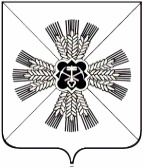 КЕМЕРОВСКАЯ ОБЛАСТЬАДМИНИСТРАЦИЯ ПРОМЫШЛЕННОВСКОГО МУНИЦИПАЛЬНОГО РАЙОНАПОСТАНОВЛЕНИЕот «22» августа 2018г. № 912-Ппгт. ПромышленнаяО внесении изменений в постановление администрации Промышленновского муниципального района от 09.11.2017 № 1267-П «Об утверждении  муниципальной программы «Жилищно-коммунальный и дорожный комплекс, энергосбережениеи повышение энергоэффективности экономики»на 2018-2020 годы» (в редакции постановлений от 20.02.2018 № 225-П,             от 18.05.2018 № 562-П, от 20.06.2018 № 662-П)В соответствии с решением Совета народных депутатов Промышленновского муниципального района от 09.08.2018 № 385                           «О внесении изменений и дополнений в решение Совета народных депутатов Промышленновского муниципального района от 21.12.2017 № 340 «О районном бюджете Промышленновского муниципального района на 2018 год и на плановый период 2019 и 2020 годов», постановлением администрации Промышленновского муниципального района от 29.07.2016 № 684-П «Об утверждении порядка разработки, реализации и оценки эффективности муниципальных программ, реализуемых за счет средств районного бюджета»:         1. Внести в постановление администрации Промышленновского муниципального района от 09.11.2017 № 1267-П «Об утверждении  муниципальной программы «Жилищно-коммунальный и дорожный комплекс, энергосбережение и повышение энергоэффективности экономики»на 2018-2020 годы» (в редакции постановлений от 20.02.2018 № 225-П,             от 18.05.2018 № 562-П, от 20.06.2018 № 662-П) следующие изменения:	1.1. Позицию «Объемы и источники финансирования муниципальной программы» паспорта муниципальной программы «Жилищно-коммунальный и дорожный комплекс, энергосбережение и повышение энергоэффективности экономики» на 2018-2020 годы» (далее – Программа) изложить в следующей редакции: «»;1.2. Раздел 4 «Ресурсное обеспечение реализации программы «Жилищно-коммунальный и дорожный комплекс, энергосбережение и повышение энергоэффективности экономики» на 2018-2020 годы»  Программы изложить в редакции согласно приложению  № 1 к данному постановлению.2. Постановление подлежит обнародованию  на официальном сайте администрации Промышленновского муниципального района.3. Контроль за исполнением настоящего постановления возложить на первого заместителя главы Промышленновского муниципального района В.Е. Сереброва.4.  Постановление   вступает  в  силу  со  дня подписания. Исп. Д.В. ДзалбоТел. 71478постановление от «22» августа 2018г. № 912-П                                                                         страница 2                                                             Приложение №1                                                             к постановлению                                                                администрации Промышленновского                                                               муниципального района                                                                          от 22.08.2018г. № 912-П4. Ресурсное обеспечение реализации программы «Жилищно-коммунальный и дорожный комплекс, энергосбережение и повышение энергоэффективности экономики» на 2018-2020 годыОбщий объем средств, необходимый для реализации Программы на 2018-2020 годы составляет  716155,0 тыс. руб., в том числе  из средств районного бюджета: 2018 год – 241807,1 тыс. руб., 2019 год – 177956,7               тыс. руб.,  2020 год – 190901,3 тыс. руб.; из средств областного бюджета:                        2018 год – 105489,9 тыс. руб.Объемы ассигнований подлежат ежегодному уточнению, исходя из возможности бюджета на соответствующий финансовый год. Дополнительное финансирование в целях содействия в реализации мероприятий Программы может осуществляться из иных, не запрещенных законодательством источников.Объемы и источники финансирования муниципальной программы Всего тыс.руб.2018 год2019 год2020 годИтого тыс.руб.Всего тыс.руб.347297,0177956,7190901,3716155,0средства районного бюджета241807,1177956,7190901,3610665,1средства федерального бюджета0000средства областного бюджета105489,900105489,9средства юридических и физических лиц0000ГлаваПромышленновского муниципального района       Д.П. ИльинНаименование муниципальной программы, подпрограммы, мероприятияИсточник финансированияОбъем финансовых ресурсов 2018г.тыс. рублейОбъем финансовых ресурсов 2019г.тыс. рублейОбъем финансовых ресурсов 2020г.тыс. рублей12345Муниципальная программа «Жилищно-коммунальный и дорожный комплекс, энергосбережение и повышение энергоэффективности экономики» на 2018-2020 годыВсего347297,0177956,7190901,3Муниципальная программа «Жилищно-коммунальный и дорожный комплекс, энергосбережение и повышение энергоэффективности экономики» на 2018-2020 годырайонный бюджет 241807,1177956,7190901,3Муниципальная программа «Жилищно-коммунальный и дорожный комплекс, энергосбережение и повышение энергоэффективности экономики» на 2018-2020 годыиные не запрещенные законодательством источники:Муниципальная программа «Жилищно-коммунальный и дорожный комплекс, энергосбережение и повышение энергоэффективности экономики» на 2018-2020 годыфедеральный бюджет 000Муниципальная программа «Жилищно-коммунальный и дорожный комплекс, энергосбережение и повышение энергоэффективности экономики» на 2018-2020 годыобластной  бюджет105489,900Муниципальная программа «Жилищно-коммунальный и дорожный комплекс, энергосбережение и повышение энергоэффективности экономики» на 2018-2020 годысредства бюджетов государственных внебюджетных фондов 00012345средства юридических и физических лиц0001. Подпрограмма«Модернизация объектов коммунальной инфраструктуры и поддержка жилищно-коммунального хозяйства»Всего234453,9161306,7174251,31. Подпрограмма«Модернизация объектов коммунальной инфраструктуры и поддержка жилищно-коммунального хозяйства»районный бюджет234453,9161306,7174251,31. Подпрограмма«Модернизация объектов коммунальной инфраструктуры и поддержка жилищно-коммунального хозяйства»иные не запрещенные законодательством источники:1. Подпрограмма«Модернизация объектов коммунальной инфраструктуры и поддержка жилищно-коммунального хозяйства»федеральный бюджет0001. Подпрограмма«Модернизация объектов коммунальной инфраструктуры и поддержка жилищно-коммунального хозяйства»областной бюджет0001. Подпрограмма«Модернизация объектов коммунальной инфраструктуры и поддержка жилищно-коммунального хозяйства»средства бюджетов государственных внебюджетных фондов   0001. Подпрограмма«Модернизация объектов коммунальной инфраструктуры и поддержка жилищно-коммунального хозяйства»средства юридических и физических лиц0001.1. Строительство и реконструкция объектов теплоснабженияВсего                  03500,03500,01.1. Строительство и реконструкция объектов теплоснабжениярайонный бюджет     03500,03500,01.1. Строительство и реконструкция объектов теплоснабженияиные не запрещенные законодательством источники:1.1. Строительство и реконструкция объектов теплоснабженияфедеральный бюджет    0001.1. Строительство и реконструкция объектов теплоснабженияобластной бюджет0001.1. Строительство и реконструкция объектов теплоснабжениясредства бюджетов государственных внебюджетных фондов 0001.1. Строительство и реконструкция объектов теплоснабжениясредства юридическихи физических лиц000123451.2. Строительство и реконструкция объектов водоснабжения и водоотведенияВсего                  17057,12500,02500,01.2. Строительство и реконструкция объектов водоснабжения и водоотведениярайонный бюджет     17057,12500,02500,01.2. Строительство и реконструкция объектов водоснабжения и водоотведенияиные не запрещенные законодательством источники:0001.2. Строительство и реконструкция объектов водоснабжения и водоотведенияфедеральный бюджет    0001.2. Строительство и реконструкция объектов водоснабжения и водоотведенияобластной бюджет0001.2. Строительство и реконструкция объектов водоснабжения и водоотведениясредства бюджетов государственных внебюджетных фондов 0001.2. Строительство и реконструкция объектов водоснабжения и водоотведениясредства юридическихи физических лиц0001.3. Капитальный ремонт объектов водоснабжения и водоотведенияВсего                  22364,810000,010000,01.3. Капитальный ремонт объектов водоснабжения и водоотведениярайонный бюджет     22364,810000,010000,01.3. Капитальный ремонт объектов водоснабжения и водоотведенияиные не запрещенные законодательством источники:0001.3. Капитальный ремонт объектов водоснабжения и водоотведенияфедеральный бюджет    0001.3. Капитальный ремонт объектов водоснабжения и водоотведенияобластной бюджет0001.3. Капитальный ремонт объектов водоснабжения и водоотведениясредства бюджетов государственных внебюджетных фондов 0001.3. Капитальный ремонт объектов водоснабжения и водоотведениясредства юридическихи физических лиц0001.4. Возмещение недополученных доходов и (или) возмещение части затрат организациям, предоставляющим населению услуги по обеспечению твердым топливомВсего                  65049,538970,053970,012345районный бюджет     65049,538970,053970,0иные не запрещенные законодательством источники: 00  0федеральный бюджет    000областной бюджет000средства бюджетов государственных внебюджетных фондов 000средства юридическихи физических лиц0001.5. Возмещение недополученных доходов и (или) возмещение части затрат организациям, предоставляющим услуги населению по теплоснабжениюВсего                  92111,269556,767501,31.5. Возмещение недополученных доходов и (или) возмещение части затрат организациям, предоставляющим услуги населению по теплоснабжениюрайонный бюджет     92111,269556,767501,31.5. Возмещение недополученных доходов и (или) возмещение части затрат организациям, предоставляющим услуги населению по теплоснабжениюиные не запрещенные законодательством источники:1.5. Возмещение недополученных доходов и (или) возмещение части затрат организациям, предоставляющим услуги населению по теплоснабжениюфедеральный бюджет    0001.5. Возмещение недополученных доходов и (или) возмещение части затрат организациям, предоставляющим услуги населению по теплоснабжениюобластной бюджет0001.5. Возмещение недополученных доходов и (или) возмещение части затрат организациям, предоставляющим услуги населению по теплоснабжениюсредства бюджетов государственных внебюджетных фондов 0001.5. Возмещение недополученных доходов и (или) возмещение части затрат организациям, предоставляющим услуги населению по теплоснабжениюсредства юридическихи физических лиц0001.6. Возмещение недополученных доходов и (или) возмещение части затрат организациям, предоставляющим услуги населению по горячему водоснабжениюВсего                  5026,47000,07000,01.6. Возмещение недополученных доходов и (или) возмещение части затрат организациям, предоставляющим услуги населению по горячему водоснабжениюрайонный бюджет     5026,47000,07000,01.6. Возмещение недополученных доходов и (или) возмещение части затрат организациям, предоставляющим услуги населению по горячему водоснабжениюиные не запрещенные законодательством источники:1.6. Возмещение недополученных доходов и (или) возмещение части затрат организациям, предоставляющим услуги населению по горячему водоснабжениюфедеральный бюджет    0001.6. Возмещение недополученных доходов и (или) возмещение части затрат организациям, предоставляющим услуги населению по горячему водоснабжениюобластной бюджет00012345средства бюджетов государственных внебюджетных фондов 000средства юридическихи физических лиц0001.7. Возмещение недополученных доходов и (или) возмещение части затраторганизациям, предоставляющим услуги населению по холодному водоснабжениюВсего                  17017,819970,019970,01.7. Возмещение недополученных доходов и (или) возмещение части затраторганизациям, предоставляющим услуги населению по холодному водоснабжениюрайонный бюджет     17017,819970,019970,01.7. Возмещение недополученных доходов и (или) возмещение части затраторганизациям, предоставляющим услуги населению по холодному водоснабжениюиные не запрещенные законодательством источники:0 0 0 1.7. Возмещение недополученных доходов и (или) возмещение части затраторганизациям, предоставляющим услуги населению по холодному водоснабжениюфедеральный бюджет    0001.7. Возмещение недополученных доходов и (или) возмещение части затраторганизациям, предоставляющим услуги населению по холодному водоснабжениюобластной бюджет0001.7. Возмещение недополученных доходов и (или) возмещение части затраторганизациям, предоставляющим услуги населению по холодному водоснабжениюсредства бюджетов государственных внебюджетных фондов 0001.7. Возмещение недополученных доходов и (или) возмещение части затраторганизациям, предоставляющим услуги населению по холодному водоснабжениюсредства юридическихи физических лиц0001.8. Возмещение недополученных доходов и (или) возмещение части затрат организациям, предоставляющим услуги населению по водоотведениюВсего                  5521,95740,05740,01.8. Возмещение недополученных доходов и (или) возмещение части затрат организациям, предоставляющим услуги населению по водоотведениюрайонный бюджет     5521,95740,05740,01.8. Возмещение недополученных доходов и (или) возмещение части затрат организациям, предоставляющим услуги населению по водоотведениюиные не запрещенные законодательством источники:1.8. Возмещение недополученных доходов и (или) возмещение части затрат организациям, предоставляющим услуги населению по водоотведениюфедеральный бюджет    0001.8. Возмещение недополученных доходов и (или) возмещение части затрат организациям, предоставляющим услуги населению по водоотведениюобластной бюджет0001.8. Возмещение недополученных доходов и (или) возмещение части затрат организациям, предоставляющим услуги населению по водоотведениюсредства бюджетов государственных внебюджетных фондов 0001.8. Возмещение недополученных доходов и (или) возмещение части затрат организациям, предоставляющим услуги населению по водоотведениюсредства юридическихи физических лиц0001223451.9. Возмещение недополученных доходов и (или) возмещение части затрат организациям, предоставляющим услуги населению по содержанию мест общего пользования (вывоз ЖБО)Всего                  Всего                  2776,92730,02730,01.9. Возмещение недополученных доходов и (или) возмещение части затрат организациям, предоставляющим услуги населению по содержанию мест общего пользования (вывоз ЖБО)районный бюджет     районный бюджет     2776,92730,02730,01.9. Возмещение недополученных доходов и (или) возмещение части затрат организациям, предоставляющим услуги населению по содержанию мест общего пользования (вывоз ЖБО)иные не запрещенные законодательством источники:иные не запрещенные законодательством источники:1.9. Возмещение недополученных доходов и (или) возмещение части затрат организациям, предоставляющим услуги населению по содержанию мест общего пользования (вывоз ЖБО)федеральный бюджет    федеральный бюджет    0001.9. Возмещение недополученных доходов и (или) возмещение части затрат организациям, предоставляющим услуги населению по содержанию мест общего пользования (вывоз ЖБО)областной бюджетобластной бюджет0001.9. Возмещение недополученных доходов и (или) возмещение части затрат организациям, предоставляющим услуги населению по содержанию мест общего пользования (вывоз ЖБО)средства бюджетов государственных внебюджетных фондов   средства бюджетов государственных внебюджетных фондов   0001.9. Возмещение недополученных доходов и (или) возмещение части затрат организациям, предоставляющим услуги населению по содержанию мест общего пользования (вывоз ЖБО)средства юридическихи физических лицсредства юридическихи физических лиц0001.10. Возмещение недополученных доходов и (или) возмещение части затрат организациям, предоставляющим услуги населению по газоснабжениюВсего                  Всего                  937,31340,01340,01.10. Возмещение недополученных доходов и (или) возмещение части затрат организациям, предоставляющим услуги населению по газоснабжениюрайонный бюджет     районный бюджет     937,31340,01340,01.10. Возмещение недополученных доходов и (или) возмещение части затрат организациям, предоставляющим услуги населению по газоснабжениюиные не запрещенные законодательством источники:иные не запрещенные законодательством источники:1.10. Возмещение недополученных доходов и (или) возмещение части затрат организациям, предоставляющим услуги населению по газоснабжениюфедеральный бюджет    федеральный бюджет    0001.10. Возмещение недополученных доходов и (или) возмещение части затрат организациям, предоставляющим услуги населению по газоснабжениюобластной бюджетобластной бюджет0001.10. Возмещение недополученных доходов и (или) возмещение части затрат организациям, предоставляющим услуги населению по газоснабжениюсредства бюджетов государственных внебюджетных фондов средства бюджетов государственных внебюджетных фондов 0001.10. Возмещение недополученных доходов и (или) возмещение части затрат организациям, предоставляющим услуги населению по газоснабжениюсредства юридических и физических лицсредства юридических и физических лиц0001.11. Модернизация инженерной инфраструктуры и объектов ЖКХ в соответствии с заключенным соглашением о передаче части полномочий по решению вопросов местного значенияВсего                  Всего                  2525,0001.11. Модернизация инженерной инфраструктуры и объектов ЖКХ в соответствии с заключенным соглашением о передаче части полномочий по решению вопросов местного значениярайонный бюджет     районный бюджет     2525,0001.11. Модернизация инженерной инфраструктуры и объектов ЖКХ в соответствии с заключенным соглашением о передаче части полномочий по решению вопросов местного значенияиные не запрещенные законодательством источники:иные не запрещенные законодательством источники:1.11. Модернизация инженерной инфраструктуры и объектов ЖКХ в соответствии с заключенным соглашением о передаче части полномочий по решению вопросов местного значенияфедеральный бюджет    федеральный бюджет    1.11. Модернизация инженерной инфраструктуры и объектов ЖКХ в соответствии с заключенным соглашением о передаче части полномочий по решению вопросов местного значенияобластной бюджетобластной бюджет1.11. Модернизация инженерной инфраструктуры и объектов ЖКХ в соответствии с заключенным соглашением о передаче части полномочий по решению вопросов местного значениясредства бюджетов государственных внебюджетных фондов средства бюджетов государственных внебюджетных фондов 122345средства юридических и физических лицсредства юридических и физических лиц1.12. Владение, пользование и распоряжение имуществом в соответствии с соглашением о передаче части полномочий по решению вопросов местного значенияВсего                  Всего                  4066,0001.12. Владение, пользование и распоряжение имуществом в соответствии с соглашением о передаче части полномочий по решению вопросов местного значениярайонный бюджет     районный бюджет     4066,0001.12. Владение, пользование и распоряжение имуществом в соответствии с соглашением о передаче части полномочий по решению вопросов местного значенияиные не запрещенные законодательством источники:иные не запрещенные законодательством источники:1.12. Владение, пользование и распоряжение имуществом в соответствии с соглашением о передаче части полномочий по решению вопросов местного значенияфедеральный бюджет    федеральный бюджет    1.12. Владение, пользование и распоряжение имуществом в соответствии с соглашением о передаче части полномочий по решению вопросов местного значенияобластной бюджетобластной бюджет1.12. Владение, пользование и распоряжение имуществом в соответствии с соглашением о передаче части полномочий по решению вопросов местного значениясредства бюджетов государственных внебюджетных фондов средства бюджетов государственных внебюджетных фондов 1.12. Владение, пользование и распоряжение имуществом в соответствии с соглашением о передаче части полномочий по решению вопросов местного значениясредства юридических и физических лицсредства юридических и физических лиц2. Подпрограмма "Энергосбережение и повышение энергетической эффективности экономики"Всего                  47993,147993,111800,011800,02. Подпрограмма "Энергосбережение и повышение энергетической эффективности экономики"районный бюджет     2503,22503,211800,011800,02. Подпрограмма "Энергосбережение и повышение энергетической эффективности экономики"иные не запрещенные законодательством источники:2. Подпрограмма "Энергосбережение и повышение энергетической эффективности экономики"федеральный бюджет    00002. Подпрограмма "Энергосбережение и повышение энергетической эффективности экономики"областной бюджет45489,945489,9002. Подпрограмма "Энергосбережение и повышение энергетической эффективности экономики"средства бюджетов государственных внебюджетных фондов 00002. Подпрограмма "Энергосбережение и повышение энергетической эффективности экономики"средства юридическихи физических лиц00002.1. Разработка и актуализация схем теплоснабжения, водоснабжения, водоотведения поселений Промышленновского муниципального районаВсего                  109,0109,01000,01000,02.1. Разработка и актуализация схем теплоснабжения, водоснабжения, водоотведения поселений Промышленновского муниципального районарайонный бюджет     109,0109,01000,01000,02.1. Разработка и актуализация схем теплоснабжения, водоснабжения, водоотведения поселений Промышленновского муниципального районаиные не запрещенные законодательством источники:2.1. Разработка и актуализация схем теплоснабжения, водоснабжения, водоотведения поселений Промышленновского муниципального районафедеральный бюджет    000012345областной бюджет000средства бюджетов государственных внебюджетных фондов 000средства юридическихи физических лиц2.2. Строительство и реконструкция котельных и сетей теплоснабжения с применением энергоэффективных технологий, материалов и  оборудованияВсего                  47884,110800,010800,02.2. Строительство и реконструкция котельных и сетей теплоснабжения с применением энергоэффективных технологий, материалов и  оборудованиярайонный бюджет     2394,210800,010800,02.2. Строительство и реконструкция котельных и сетей теплоснабжения с применением энергоэффективных технологий, материалов и  оборудованияиные не запрещенные законодательством источники:2.2. Строительство и реконструкция котельных и сетей теплоснабжения с применением энергоэффективных технологий, материалов и  оборудованияфедеральный бюджет    0002.2. Строительство и реконструкция котельных и сетей теплоснабжения с применением энергоэффективных технологий, материалов и  оборудованияобластной бюджет45489,9002.2. Строительство и реконструкция котельных и сетей теплоснабжения с применением энергоэффективных технологий, материалов и  оборудованиясредства бюджетов государственных внебюджетных фондов 0002.2. Строительство и реконструкция котельных и сетей теплоснабжения с применением энергоэффективных технологий, материалов и  оборудованиясредства юридическихи физических лиц0003. Подпрограмма «Дорожное хозяйство»Всего                  64850,04850,04850,03. Подпрограмма «Дорожное хозяйство»районный бюджет     4850,04850,04850,03. Подпрограмма «Дорожное хозяйство»иные не запрещенные законодательством источники:3. Подпрограмма «Дорожное хозяйство»федеральный бюджет    0003. Подпрограмма «Дорожное хозяйство»областной бюджет60000003. Подпрограмма «Дорожное хозяйство»средства бюджетов государственных внебюджетных фондов 0003. Подпрограмма «Дорожное хозяйство»средства юридическихи физических лиц000123453.1.  Дорожная деятельность в отношении автомобильных дорог местного значенияВсего                  76,5500,0500,03.1.  Дорожная деятельность в отношении автомобильных дорог местного значениярайонный бюджет     76,5500,0500,03.1.  Дорожная деятельность в отношении автомобильных дорог местного значенияиные не запрещенные законодательством источники:0 0  03.1.  Дорожная деятельность в отношении автомобильных дорог местного значенияфедеральный бюджет    0003.1.  Дорожная деятельность в отношении автомобильных дорог местного значенияобластной бюджет0003.1.  Дорожная деятельность в отношении автомобильных дорог местного значениясредства бюджетов государственных внебюджетных фондов 0003.1.  Дорожная деятельность в отношении автомобильных дорог местного значениясредства юридическихи физических лиц0003.2. Содержание и ремонт автомобильных дорог местного значенияВсего                  2514,64350,04350,03.2. Содержание и ремонт автомобильных дорог местного значениярайонный бюджет     2514,64350,04350,03.2. Содержание и ремонт автомобильных дорог местного значенияиные не запрещенные законодательством источники:0003.2. Содержание и ремонт автомобильных дорог местного значенияфедеральный бюджет    0003.2. Содержание и ремонт автомобильных дорог местного значенияобластной бюджет0003.2. Содержание и ремонт автомобильных дорог местного значениясредства бюджетов государственных внебюджетных фондов 0003.2. Содержание и ремонт автомобильных дорог местного значениясредства юридическихи физических лиц0003.3. Проектирование, строительство (реконструкция), капитальный ремонт и ремонт автомобильных дорог общего пользования муниципального значения с твердым покрытием, а также до сельских населенных пунктов, не имеющих круглогодичной связи с Всего                  62258,9003.3. Проектирование, строительство (реконструкция), капитальный ремонт и ремонт автомобильных дорог общего пользования муниципального значения с твердым покрытием, а также до сельских населенных пунктов, не имеющих круглогодичной связи с районный бюджет     2258,9003.3. Проектирование, строительство (реконструкция), капитальный ремонт и ремонт автомобильных дорог общего пользования муниципального значения с твердым покрытием, а также до сельских населенных пунктов, не имеющих круглогодичной связи с иные не запрещенные законодательством источники:0003.3. Проектирование, строительство (реконструкция), капитальный ремонт и ремонт автомобильных дорог общего пользования муниципального значения с твердым покрытием, а также до сельских населенных пунктов, не имеющих круглогодичной связи с федеральный бюджет    0003.3. Проектирование, строительство (реконструкция), капитальный ремонт и ремонт автомобильных дорог общего пользования муниципального значения с твердым покрытием, а также до сельских населенных пунктов, не имеющих круглогодичной связи с областной бюджет60000,0003.3. Проектирование, строительство (реконструкция), капитальный ремонт и ремонт автомобильных дорог общего пользования муниципального значения с твердым покрытием, а также до сельских населенных пунктов, не имеющих круглогодичной связи с средства бюджетов государственных внебюджетных фондов 00012345сетью автомобильных дорог общего пользованиясредства юридическихи физических лиц000              Первый заместитель главыПромышленновского муниципального района                            В.Е. Серебров